Spett.leComune di LagoPiazza Matteotti, 1870 Lago (CS)pec: protocollo@pec.comune.lago.cs.itIl sottoscritto (cognome e nome)  			 Nato a 	il	 Nella qualità di legale rappresentante della  				 (specificare la natura del soggetto: associazione, cooperativa, aps, ecc.) denominata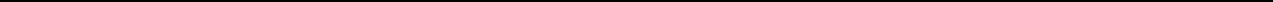 C.F./P. IVA 	con sede in   				 Via/Piazza 			CAP		 Recapito tel. 		email 		, in relazione all’avviso pubblico emanato dal Comune di Lago a valere sull’Avviso Giovani in Biblioteca emesso dal Dipartimento per le politiche giovanili e il Servizio civile universale COMUNICADi essere interessato a sviluppare in partenariato con il Comune di LAGO la seguente tipologia di attività (sbarrare la casella interessata)Con particolare interesse a (descrivere l’idea progettuale):_______________________________________________________________________________________________________________________________________________________________________________________________________________________________________________________________________________________________________________________________________________________________________________________________________________________________________________________________________________________________________________________________________________________________________________________________________________________________________________________________________________________________________________________________________________________________________________________________________Il sottoscritto, a tal fine, dichiara sotto la propria responsabilità ai sensi del d.P.R. N.445/2000 e s.m.i.:[   ] di essere a conoscenza e di aver ben compreso i contenuti dell’Avviso relativo alla delibera n. 76 del 30708/2022[   ] di essere consapevole che la partecipazione alla presente manifestazione di interesse non determina alcun vincolo tra le parti, bensì definisce l’intenzione a contribuire o ad aderire a processi collaborativi per favorire il raggiungimento degli obiettivi strategici del Comune di Lago[   ] di possedere tutti i requisiti di ordine generale per la partecipazione alle procedure con Enti Pubblici e di non trovarsi in nessuna delle cause di esclusione previste dalle Norme in materia;[   ] di essere in regola con gli obblighi contributivi ed assistenziali;[   ] di essere consapevole delle sanzioni penali previste dall'art.76 del d.P.R. 445/2000 per false attestazioni e dichiarazioni mendaci;[   ] di autorizzare il Comune di Lago (CS) ed i suoi delegati, al trattamento dei dati personali per le finalità di cui all’Avviso Pubblico ai sensi del Regolamento UE n. 679/2016.La presente manifestazione d’interesse non è vincolante né per il proponente né per il Comune di Lago (CS) ed è finalizzata alla realizzazione di azioni volte a favorire e sostenere la creazione di spazi di aggregazione destinati alle giovani generazioni, in particolare la biblioteca comunale, nei quali promuovere attività ludico-ricreative, sociali, educative, culturali e formative, per un corretto utilizzo del tempo libero.Si allega alla presente:Atto costitutivo e statuto del soggetto proponenteCurriculum del soggetto proponenteCopia documento di identità in corso di validità.FIRMAOggettoManifestazione di interesse, a valere  sull’Avviso Giovani in Biblioteca DELIBERA N. 76 DEL 30/08/2022realizzare e organizzare iniziative ricreative, culturali e didattiche atte alla fruizione della biblioteca comunale;partecipare a forme innovative per la gestione sostenibile e la valorizzazione dei servizi culturali della biblioteca, del patrimonio identitario, materiale e immateriale, al fine di rilanciare il tessuto socio -economico del territoriorigenerare spazi pubblici, nel caso specifico quello della biblioteca comunale, attraverso la creazione di spazi di aggregazione destinati alle giovani generazioni nei quali promuovere attività ludico-ricreative, sociali, educative, culturali e formative, per un corretto utilizzo del tempo libero.Realizzazione di attività per il miglioramento e la razionalizzazione della gestione di beni, servizi e iniziativeRealizzazione di attività nel campo delle arti e dello spettacoloAltro